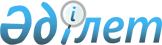 2020-2022 жылдарға арналған Ғабит Мүсірепов атындағы ауданы Андреев ауылдық округінің бюджетін бекіту туралыСолтүстік Қазақстан облысы Ғабит Мүсірепов атындағы ауданы мәслихатының 2020 жылғы 6 қаңтардағы № 56-1 шешімі. Солтүстік Қазақстан облысының Әділет департаментінде 2020 жылғы 10 қаңтарда № 5853 болып тіркелді.
      Ескерту. 01.01.2020 бастап қолданысқа енгізіледі - осы шешімінің 5-тармағымен.
      Қазақстан Республикасының 2008 жылғы 4 желтоқсандағы Бюджет кодексінің 9-1, 75-баптарына, Қазақстан Республикасының 2001 жылғы 23 қаңтардағы "Қазақстан Республикасындағы жергілікті мемлекеттік басқару және өзін-өзі басқару туралы" Заңының 6-бабына сәйкес, Солтүстік Қазақстан облысы Ғабит Мүсірепов атындағы ауданының мәслихаты ШЕШІМ ҚАБЫЛДАДЫ:
      1. 2020-2022 жылдарға арналған Ғабит Мүсірепов атындағы ауданы Андреев ауылдық округінің бюджеті осы шешімге тиісінше 1, 2 және 3-қосымшаларға сәйкес, соның ішінде 2020 жылға келесі көлемдерде бекітілсін:
      1) кірістер – 37 201 мың теңге:
      салықтық түсімдер – 5 418 мың теңге;
      салықтық емес түсімдер – 0;
      негізгі капиталды сатудан түсетін түсімдер – 0;
      трансферттер түсімі – 31 783 мың теңге;
      2) шығындар – 39 444,7 мың теңге;
      3) таза бюджеттік кредиттеу – 0:
      бюджеттік кредиттер – 0;
      бюджеттік кредиттерді өтеу – 0;
      4) қаржы активтерімен операциялар бойынша сальдо – 0:
      қаржы активтерін сатып алу – 0;
      мемлекеттің қаржы активтерін сатудан түсетін түсімдер – 0;
      5) бюджет тапшылығы (профициті) – -2 243,7 мың теңге;
      6) бюджет тапшылығын қаржыландыру (профицитін пайдалану) – 2 243,7 мың теңге:
      қарыздар түсімі – 0;
      қарыздарды өтеу – 0;
      бюджет қаражатының пайдаланылатын қалдықтары – 2 243,7 мың теңге.
      Ескерту. 1-тармақ жаңа редакцияда - Солтүстік Қазақстан облысы Ғабит Мүсірепов атындағы ауданы мəслихатының 27.08.2020 № 65-10 (01.01.2020 бастап қолданысқа енгізіледі) шешімімен; жаңа редакцияда - Солтүстік Қазақстан облысы Ғабит Мүсірепов атындағы ауданы мəслихатының 05.11.2020 № 68-7 (01.01.2020 бастап қолданысқа енгізіледі) шешімдерімен.


      2. 2020 жылға арналған ауылдық округтің кірістері Қазақстан Республикасының Бюджет кодексіне сәйкес мына салықтық түсімдер есебінен қалыптастырылатыны белгіленсін:
      1) ауылдың аумағында мемлекеттік кіріс органдарында тіркеу есебіне қою кезінде мәлімделген:
      дара кәсіпкер, жекеше нотариус, жеке сот орындаушысы, адвокат, кәсіпқой медиатор үшін – тұрған жерінен;
      қалған жеке тұлғалар үшін – тұрғылықты жері орналасқан жеке тұлғалар дербес салық салуға жататын кірістер бойынша жеке табыс салығынан;
      2) ауылдық округтің аумағындағы осы салықты салу объектілері бойынша жеке тұлғалардың мүлкіне салынатын салықтан;
      3) ауылдың аумағындағы жер учаскелері бойынша жеке және заңды
      тұлғалардан алынатын, елдi мекендер жерлерiне салынатын жер салығынан;
      4) мыналардан:
      тұрғылықты жері ауылдың аумағындағы жеке тұлғалардан;
      өздерінің құрылтай құжаттарында көрсетілетін тұрған жері ауылдың аумағында орналасқан заңды тұлғалардан алынатын көлік құралдары салығынан.
      3. Аудандық бюджеттен ауылдық бюджетке берілетін субвенциялар көлемі 8 893 мың теңге құрайды.
      4. Бюджеттік сала қызметкерлеріне жалақыны толық көлемде төлеу қамтамасыз етілсін.
      5. Осы шешім 2020 жылғы 1 қаңтардан бастап қолданысқа енгізіледі. 2020 жылға арналған Ғабит Мүсірепов атындағы ауданы Андреев ауылдық округінің бюджеті 
      Ескерту. 1-қосымша жаңа редакцияда - Солтүстік Қазақстан облысы Ғабит Мүсірепов атындағы ауданы мəслихатының 27.08.2020 № 65-10 (01.01.2020 бастап қолданысқа енгізіледі) шешімімен; жаңа редакцияда - Солтүстік Қазақстан облысы Ғабит Мүсірепов атындағы ауданы мəслихатының 05.11.2020 № 68-7 (01.01.2020 бастап қолданысқа енгізіледі) шешімдерімен 2021 жылға арналған Ғабит Мүсірепов атындағы ауданы Андреев ауылдық округінің бюджеті 2022 жылға арналған Ғабит Мүсірепов атындағы ауданы Андреев ауылдық округінің бюджеті
					© 2012. Қазақстан Республикасы Әділет министрлігінің «Қазақстан Республикасының Заңнама және құқықтық ақпарат институты» ШЖҚ РМК
				
      Солтүстік Қазақстан облысы 
Ғабит Мүсірепов атындағы 
ауданы мәслихатының 
сессиясының төрағасы 

Д.Сулейменов

      Солтүстік Қазақстан облысы 
Ғабит Мүсірепов атындағы 
ауданы мәслихатының 
хатшысы 

Е.Адильбеков
Солтүстік Қазақстан облысы
Ғабит Мүсірепов атындағы
ауданы мәслихатының
2020 жылғы 6 қаңтардағы
№ 56-1 шешіміне
1-қосымша
Санаты
Сыныбы
Кіші Сыныбы
Атауы
Сома (мың теңге)
1. Кiрiстер
37 201
1
Салықтық түсімдер
5 418
01
Табыс салығы
600
2
Жеке табыс салығы
600
04
Меншiкке салынатын салықтар
4 818
1
Мүлiкке салынатын салықтар
50
3
Жер салығы
400
4
Көлiк құралдарына салынатын салық
4 368
2
Салықтық емес түсімдер
0
3
Негізгі капиталды сатудан түсетін түсімдер
0
4
Трансферттердің түсімдері
31 783
02
Мемлекеттік басқарудың жоғары тұрған органдарынан түсетін трансферттер
31 783
3
Аудандық (облыстық маңызы бар қаланың) бюджетінен түсетін трансферттер
31 783
Функцио-налдық топ
Бюд-жеттік бағдар-лама-лардың әкімшісі
Бағдар-лама
Атауы
Сома (мың теңге)
2. Шығындар
39 444,7
01
Жалпы сипаттағы мемлекеттік қызметтер
16 732,7
124
Аудандық маңызы бар қала, ауыл, кент, ауылдық округ әкімінің аппараты
16 732,7
001
Аудандық маңызы бар қала, ауыл, кент, ауылдық округ әкімінің қызметін қамтамасыз ету жөніндегі қызметтер
16 732,7
07 
Тұрғын үй-коммуналдық шаруашылық
21 212
124
Аудандық маңызы бар қала, ауыл, кент, ауылдық округ әкімінің аппараты
21 212
008
Елдi мекендердегі көшелердi жарықтандыру
7 800
011
Елді мекендерді абаттандыру мен көгалдандыру
12 540
014
Елді мекендерді сумен қамтамасыз етуді ұйымдастыру
872
13
Басқалар
1 500
124
Аудандық маңызы бар қала, ауыл, кент, ауылдық округ әкімінің аппараты
1 500
040
Өңірлерді дамытудың 2025 жылға дейінгі мемлекеттік бағдарламасы шеңберінде өңірлерді экономикалық дамытуға жәрдемдесу бойынша шараларды іске асыруға ауылдық елді мекендерді жайластыруды шешуге арналған іс-шараларды іске асыру
1 500
3. Таза бюджеттік кредиттеу
0
Бюджеттік кредиттер
0
Бюджеттік кредиттерді өтеу
0
4. Қаржы активтерiмен операциялар бойынша сальдо
0
Қаржы активтерін сатып алу
0
Мемлекеттің қаржы активтерін сатудан түсетін түсімдер
0
5. Бюджет тапшылығы (профициті)
-2 243,7
6. Бюджеттің тапшылығын қаржыландыру (профицитін пайдалану) 
2 243,7
Қарыздар түсімдері
0
Қарыздарды өтеу
0
Бюджет қаражатының пайдаланылатын қалдықтары
2 243,7
Санаты
Сыныбы
Кіші Сыныбы
Атауы
Сома (мың теңге)
8
Бюджет қаражатының пайдаланылатын қалдықтары
2 243,7
01
Бюджет қаражатының қалдықтары
2 243,7
1
Бюджет қаражатының бос қалдықтары
2 243,7шешіміне 2-қосымша
Санаты
Сыныбы
Кіші Сыныбы
Атауы
Сома (мың теңге)
1. Кiрiстер
19 071
1
Салықтық түсімдер
 5 635
01
Табыс салығы
624
2
Жеке табыс салығы
624 
04
Меншiкке салынатын салықтар
5 011
1
Мүлiкке салынатын салықтар
52
3
Жер салығы
416
4
Көлiк құралдарына салынатын салық
4 543
2
Салықтық емес түсімдер
0
3
Негізгі капиталды сатудан түсетін түсімдер
0
4
Трансферттердің түсімдері
13 436
02
Мемлекеттік басқарудың жоғары тұрған органдарынан түсетін трансферттер
13 436
3
Аудандық (облыстық маңызы бар қаланың) бюджетінен түсетін трансферттер
13 436
Функцио-налдық топ
Бюджеттік бағдарла-малардың әкімшісі
Бағдар-лама
Атауы
Сома (мың теңге)
2. Шығындар
19 071
01
Жалпы сипаттағы мемлекеттік қызметтер
16 422
124
Аудандық маңызы бар қала, ауыл, кент, ауылдық округ әкімінің аппараты
16 422
001
Аудандық маңызы бар қала, ауыл, кент, ауылдық округ әкімінің қызметін қамтамасыз ету жөніндегі қызметтер
16 422
07
Тұрғын үй-коммуналдық шаруашылық
312
124
Аудандық маңызы бар қала, ауыл, кент, ауылдық округ әкімінің аппараты
312
008
Елдi мекендердегі көшелердi жарықтандыру
312
13
Басқалар
2 337
124
Аудандық маңызы бар қала, ауыл, кент, ауылдық округ әкімінің аппараты
2 337
040
Өңірлерді дамытудың 2025 жылға дейінгі мемлекеттік бағдарламасы шеңберінде өңірлерді экономикалық дамытуға жәрдемдесу бойынша шараларды іске асыруға ауылдық елді мекендерді жайластыруды шешуге арналған іс-шараларды іске асыру
2 337
3. Таза бюджеттік кредиттеу
0
Бюджеттік кредиттер
0
Бюджеттік кредиттерді өтеу
0
4. Қаржы активтерiмен операциялар бойынша сальдо
0
Қаржы активтерін сатып алу
0
Мемлекеттің қаржы активтерін сатудан түсетін түсімдер
0
5. Бюджет тапшылығы (профициті)
0
6. Бюджеттің тапшылығын қаржыландыру (профицитін пайдалану) 
0
Қарыздар түсімдері
0
Қарыздарды өтеу
0
Бюджет қаражатының пайдаланылатын қалдықтары
0шешіміне 3-қосымша
Санаты
Сыныбы
Кіші Сыныбы
Атауы
Сома (мың теңге)
1. Кiрiстер
19 892
1
Салықтық түсімдер
5 860
01
Табыс салығы
649
2
Жеке табыс салығы
649
04
Меншiкке салынатын салықтар
5 211
1
Мүлiкке салынатын салықтар
54
3
Жер салығы
433
4
Көлiк құралдарына салынатын салық
4 724
2
Салықтық емес түсімдер
0
3
Негізгі капиталды сатудан түсетін түсімдер
0
4
Трансферттердің түсімдері
14 032
02
Мемлекеттік басқарудың жоғары тұрған органдарынан түсетін трансферттер
14 032
3
Аудандық (облыстық маңызы бар қаланың) бюджетінен түсетін трансферттер
14 032
Функцио-налдық топ
Бюджеттік бағдарла-малардың әкімшісі
Бағдар-лама
Атауы
Сома (мың теңге)
2. Шығындар
19 892
01
Жалпы сипаттағы мемлекеттік қызметтер
17 079
124
Аудандық маңызы бар қала, ауыл, кент, ауылдық округ әкімінің аппараты
17 079
001
Аудандық маңызы бар қала, ауыл, кент, ауылдық округ әкімінің қызметін қамтамасыз ету жөніндегі қызметтер
17 079
07
Тұрғын үй-коммуналдық шаруашылық
324
124
Аудандық маңызы бар қала, ауыл, кент, ауылдық округ әкімінің аппараты
324
008
Елдi мекендердегі көшелердi жарықтандыру
324
13
Басқалар
2 489
124
Аудандық маңызы бар қала, ауыл, кент, ауылдық округ әкімінің аппараты
2 489
040
Өңірлерді дамытудың 2025 жылға дейінгі мемлекеттік бағдарламасы шеңберінде өңірлерді экономикалық дамытуға жәрдемдесу бойынша шараларды іске асыруға ауылдық елді мекендерді жайластыруды шешуге арналған іс-шараларды іске асыру
2 489
3. Таза бюджеттік кредиттеу
0
Бюджеттік кредиттер
0
Бюджеттік кредиттерді өтеу
0
4. Қаржы активтерiмен операциялар бойынша сальдо
0
Қаржы активтерін сатып алу
0
Мемлекеттің қаржы активтерін сатудан түсетін түсімдер
0
5. Бюджет тапшылығы (профициті)
0
6. Бюджеттің тапшылығын қаржыландыру (профицитін пайдалану) 
0
Қарыздар түсімдері
0
Қарыздарды өтеу
0
Бюджет қаражатының пайдаланылатын қалдықтары
0